Title of the paperLast name, Name Authora; Last name, Name Authorb & Last name, Name Authorca More about the author – Filiation (Department, University, Country) and e-mail, b More about the author – Filiation (Department, University, Country) and e-mail, c More about the author – Filiation (Department, University, Country) and e-mail, AbstractAn brief summary of the article to help the reader quickly ascertain the paper's purpose.Keywords A short list with a maximum of five keywords separated by commasHeading1Heading2Heading3Heading4Standard text. Standard text, quotes, references, headings etc. are all defined as Word-Styles.Here is an example for a citation reference in APA Style (Eco, Farina, Farina, & Erspamer, 2015)“This is an example for a lengthy quote. Please do not forget the quotation marks and the reference.” (Association, 2009)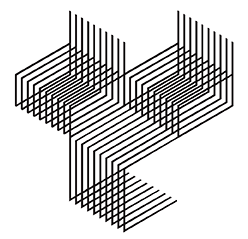 Figure 1. DDC’17 Logo (IADE)Table 1 Example for a table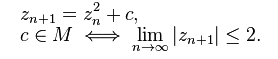 Equation 1 Mandelbrot setReferencesAssociation, A. P. (2009). Publication Manual of the American Psychological Association (Revised.). Washington, DC: Amer Psychological Assn.Eco, U., Farina, C. M., Farina, G., & Erspamer, F. (2015). How to Write a Thesis (1 Tra). Cambridge, Massachusetts: MIT Press.HeaderHeaderHeaderRowDataDatadataRowRow